.The dance start after 44 CountPhrased: AAB, AAB, AAB, AAB, AAB, AAB, AAB, AABPart A: 16 CountS 1: Diagonal Syncopated Rocking Chair, Jazz Box 1/4 Turn L, Shuffle Lock FwdS2 : Scissors Step, 1/2 Turn R Triple Step, Gradually 1/4 Turn R Anchor Step , Recover, Walk R, LPart B: 16 CountS1 : Cross, Touch Side Step, Pivot 1/2 Turn L, Walk R, LS2 : Pivot 1/2 Turn L, Step Fwd , Step Side , Hold with Side Body Roll , Step Side, Flick*Note: Part B always facing 12.00 ,ending facing 12.00Happy Tiger New YearHappy DancingContact:Indah :memeindah25@gmail.comDaisy : daisyrdewi@gmail.comEvi : evisuyanti24@gmail.comGong Xi Rasa Sayange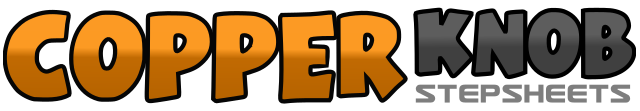 .......Count:32Wall:2Level:Phrased High Beginner.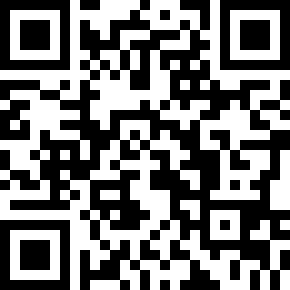 Choreographer:Indahwati Rahardja (INA), Daisy Rosana Dewi (INA) & Evi Suyanti (INA) - January 2022Indahwati Rahardja (INA), Daisy Rosana Dewi (INA) & Evi Suyanti (INA) - January 2022Indahwati Rahardja (INA), Daisy Rosana Dewi (INA) & Evi Suyanti (INA) - January 2022Indahwati Rahardja (INA), Daisy Rosana Dewi (INA) & Evi Suyanti (INA) - January 2022Indahwati Rahardja (INA), Daisy Rosana Dewi (INA) & Evi Suyanti (INA) - January 2022.Music:Lagu Imlek Indonesia Gong Xi Gong Xi (Rasa Sayange Version)Lagu Imlek Indonesia Gong Xi Gong Xi (Rasa Sayange Version)Lagu Imlek Indonesia Gong Xi Gong Xi (Rasa Sayange Version)Lagu Imlek Indonesia Gong Xi Gong Xi (Rasa Sayange Version)Lagu Imlek Indonesia Gong Xi Gong Xi (Rasa Sayange Version)........1&2&3&4RF rock diagonal fwd, LF recover, RF rock back, LF recover, RF rock diagonal fwd, LF recover, RF rock back5,6LF cross over RF, 1/4 turn L RF step back7&8LF step fwd, RF lock behind, LF step fwd1&2RF step side, LF together, RF cross over LF3&41/4 turn R LF step back, 1/4 turn R RF step fwd, LF step fwd5&6RF step fwd, LF recover, RF step in place&LF recover7, 8Walk fwd R, L1,2RF cross over L, LF touch side3,4LF cross over L, RF touch side5,6RF step fwd, 1/2 turn L LF in place7,8Walk R, L1&2RF step fwd, 1/2 turn L LF in place, RF step fwd3,4LF step side, hold with body roll to the L5,6RF step side, hold with body roll to the R7,8LF step side, RF flick